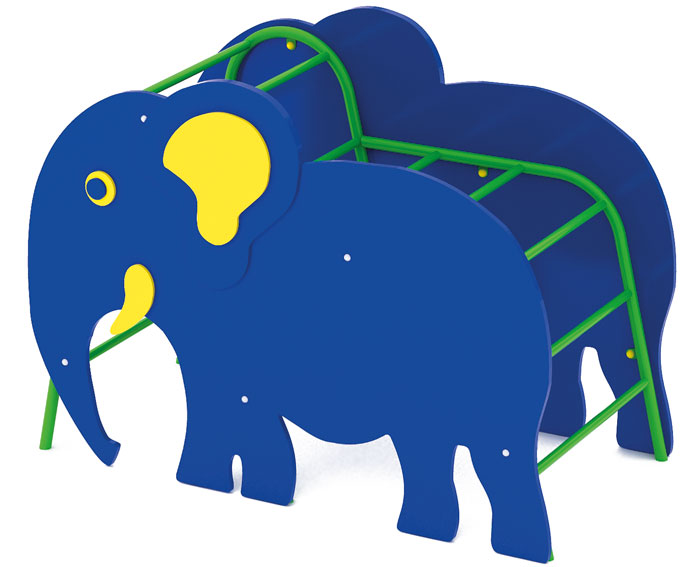 Лаз–переход «Слоник» 0417Имеет размеры не менее:  длина - 1620 мм., ширина - 840 мм., высота   - 1200 мм. Изделие способствует развитию и укреплению мышечной системы, тренировки вестибулярного аппарата, ориентировки в пространстве.Игровой элемент представляет собой конструкцию для лазания. Основание конструкции выполнено из металлической трубы, диаметром  не менее 33,5 мм., поперечины должны быть изготовлены из металлической трубы, диаметром не менее 26,8 мм., в виде лестница проходящей по спине слоника. По бокам переход закрыт влагостойкой фанерой, толщиной не менее 18 мм., выполненной в виде рельефа слона. Декоративные элементы, в виде бивней, глаз, ушей, должны быть изготовлены из влагостойкой фанеры, толщиной не менее 9 мм.Используемая фанера должна быть водостойкой фанерой, марки ФСФ, из лиственных пород.Деревянные детали должны быть тщательно отшлифованы, кромки закруглены и окрашены яркими двухкомпонентными красками,  стойкими к  сложным погодным условиям, истиранию, действию ультрафиолета и специально предназначенными для применения на детских площадках, крепеж оцинкован. Металлические элементы окрашены яркими порошковыми красками с предварительной  антикоррозийной обработкой. Выступающие концы болтовых соединений должны закрываться пластиковыми заглушками.